Evaluation - sujet type EC 1 : « A l’aide d’un exemple, présentez l’un des acteurs de l’action collective. » sur 4 pointsEléments de remédiation 1. Relecture de la forme : prenez votre copie pour la corrigerCorrigez les fautes d’orthographes éventuellement présentes sur votre copie ;1 idée = 1 phrase : ajoutez la ponctuation nécessaire : des « points », des « virgules » dans l’objectif de raccourcir les phrases qui doivent l’être ;Reformulez les phrases quand la syntaxe est maladroite ;Faites-vous relire par votre binôme.2. Relecture sur le fond Répondez aux questions sur ce polycopié :Soulignez en VERT le passage dans lequel vous présentez l’acteur que vous avez choisi ! Que pourriez-vous améliorer dans ce passage ?  ! Ecrivez l’explication ou la définition supplémentaire vous auriez pu écrireSoulignez en NOIR le passage dans lequel vous développez l’exemple attendu! Rappelez les 3 caractéristiques d’une action collective ! Expliquez en quoi votre exemple illustre l’action collective menée par l’acteur que vous avez choisi de présenter.Eléments de remédiation pour les élèves qui ont réalisé un hors-sujet. 1. Réalisez une analyse de la question, mot à mot, de la question : « A l’aide d’un exemple, présentez l’un des acteurs de l’action collective. »I Conseil : pour vous aider, munissez-vous des objectifs d’apprentissage du chapitre, et repérez celui qui est évalué avec cette question. 2. Après avoir choisir l’acteur que vous auriez pu présenter dans votre évaluation, listez ici tous les éléments du cours qui vous auraient été utiles :I Conseil : Pour faciliter la mobilisation de vos connaissances, vous devez vous poser une série de questions : - vous pouvez recourir à la suite de questions « QQCOQP » (Qui ? ; Quoi ? ; Comment ? ; Où ? ; Quand ? et Pourquoi ?) - ou vous pouvez utiliser la liste de questions suivantes :1. Quelle est la (ou quelles sont les) notion(s) clef(s) ? 2. Quel est le vocabulaire de sciences politiques associé (les autres notions) ?3. Est-ce que la question fait référence à un auteur ? une théorie ? un mécanisme ? ou un fait précis ? 4. Comment peut-on illustrer la réponse ? (Exemples, contre-exemples, ordre de grandeurs statistiques…)  Eléments de correction : Il existe une diversité d’acteurs qui peuvent s’engager dans une action collective, parmi lesquels on retrouve les partis politiques, les syndicats, les associations ou encore les groupements. Nous allons porter notre attention sur les groupements, qui sont des rassemblements de citoyens partageant une même vision du monde. Afin de mener leur action collective, les citoyens peuvent s’organiser entre eux pour faire entendre leurs contestations ou revendications. Prenons l’exemple des FEMEN. Ce groupement de citoyennes féministes a été créé en 2008 en Ukraine. Les militantes défendent les droits des femmes et sont connues pour la provocation de leurs actions « coup de poing », souvent seins nus, afin d’obtenir une résonnance médiatique. Par exemple, en France, ce groupement s’est invité à "la marche pour la vie" anti-IVG à Paris de janvier 2022. Événement annuel, “la marche pour la vie” avait, cette année, pour but de dénoncer la proposition de loi Gaillot, qui doit autoriser l’allongement de la durée légale de l’interruption volontaire de grossesse de 12 à 14 semaines. Treize activistes ont donc surgi du public (environ 20000 personnes) afin de perturber quelques minutes l’événement avec des slogans comme “Bénies soient les 14 semaines” ou encore “L’IVG, c’est sacré”. Les citoyens peuvent donc décider d’exercer leur citoyenneté de façon active en constituant des groupements. Ils peuvent ainsi s’engager politiquement en étant de véritables acteurs des actions collectives.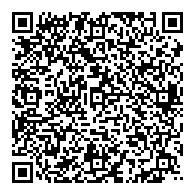 Vidéo de l’action collective : Des Femen s'invitent à "la marche pour la vie" contre l'IVG à ParisLeHuffPost – 16 janvier 2022Niveau : terminaleTitre de la séquence : Remédiation après une EC 1 : « travailler à partir de sa copie » EC1 sur le questionnement « Comment expliquer l’engagement politique dans les sociétés démocratiques ? » :A l’aide d’un exemple, présentez l’un des acteurs de l’action collective.Durée : 30 minutes Niveau : terminaleTitre de la séquence : Remédiation après une EC 1 : « travailler à partir de sa copie » EC1 sur le questionnement « Comment expliquer l’engagement politique dans les sociétés démocratiques ? » :A l’aide d’un exemple, présentez l’un des acteurs de l’action collective.Durée : 30 minutes Niveau : terminaleTitre de la séquence : Remédiation après une EC 1 : « travailler à partir de sa copie » EC1 sur le questionnement « Comment expliquer l’engagement politique dans les sociétés démocratiques ? » :A l’aide d’un exemple, présentez l’un des acteurs de l’action collective.Durée : 30 minutes Niveau : terminaleTitre de la séquence : Remédiation après une EC 1 : « travailler à partir de sa copie » EC1 sur le questionnement « Comment expliquer l’engagement politique dans les sociétés démocratiques ? » :A l’aide d’un exemple, présentez l’un des acteurs de l’action collective.Durée : 30 minutes Niveau : terminaleTitre de la séquence : Remédiation après une EC 1 : « travailler à partir de sa copie » EC1 sur le questionnement « Comment expliquer l’engagement politique dans les sociétés démocratiques ? » :A l’aide d’un exemple, présentez l’un des acteurs de l’action collective.Durée : 30 minutes Niveau : terminaleTitre de la séquence : Remédiation après une EC 1 : « travailler à partir de sa copie » EC1 sur le questionnement « Comment expliquer l’engagement politique dans les sociétés démocratiques ? » :A l’aide d’un exemple, présentez l’un des acteurs de l’action collective.Durée : 30 minutes Niveau : terminaleTitre de la séquence : Remédiation après une EC 1 : « travailler à partir de sa copie » EC1 sur le questionnement « Comment expliquer l’engagement politique dans les sociétés démocratiques ? » :A l’aide d’un exemple, présentez l’un des acteurs de l’action collective.Durée : 30 minutes Niveau : terminaleTitre de la séquence : Remédiation après une EC 1 : « travailler à partir de sa copie » EC1 sur le questionnement « Comment expliquer l’engagement politique dans les sociétés démocratiques ? » :A l’aide d’un exemple, présentez l’un des acteurs de l’action collective.Durée : 30 minutes Niveau : terminaleTitre de la séquence : Remédiation après une EC 1 : « travailler à partir de sa copie » EC1 sur le questionnement « Comment expliquer l’engagement politique dans les sociétés démocratiques ? » :A l’aide d’un exemple, présentez l’un des acteurs de l’action collective.Durée : 30 minutes Niveau : terminaleTitre de la séquence : Remédiation après une EC 1 : « travailler à partir de sa copie » EC1 sur le questionnement « Comment expliquer l’engagement politique dans les sociétés démocratiques ? » :A l’aide d’un exemple, présentez l’un des acteurs de l’action collective.Durée : 30 minutes 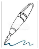 EcritEcritEcritEcritEcrit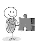 Travail individuelTravail individuelTravail individuelTravail individuelTravail individuelErreur consignesErreur habitudes scolairesErreur conceptions alternativesErreur conceptions alternativesErreur opération intellectuelleErreur démarchesErreur démarchesErreur surcharge cognitiveErreur autre disciplineErreur contenuAprès une évaluation diagnostiqueAprès une évaluation diagnostiqueAprès une évaluation diagnostiqueAprès une évaluation formativeAprès une évaluation formativeAprès une évaluation formativeAprès une évaluation sommativeAprès une évaluation sommativeAprès une évaluation sommativeAprès une évaluation sommative Routinier Routinier Routinier Routinier RoutinierPonctuelPonctuelPonctuelPonctuelPonctuelAttentesExplicitationsPoints 1- Capacité à comprendre le sens de la questionIdentifier la consigne : présenter « un acteur » ; « l’aide d’un exemple » La réponse n’est pas une définition ou une suite de définitions.Il n’est pas attendu de plan type « dissertation » avec parties et sous-parties./12- Capacité à maîtriser les connaissances appropriéesMontrer une compréhension des notions utilisées : action collective + l’une des quatre notions : syndicat/parti politique/groupement/associationPrésenter des mécanismes.Développer une illustration pertinente et de qualité. L’utilisation du vocabulaire de sciences politiques approprié à la question /3